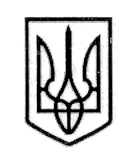 У К Р А Ї Н А СТОРОЖИНЕЦЬКА МІСЬКА РАДА ЧЕРНІВЕЦЬКОГО РАЙОНУ ЧЕРНІВЕЦЬКОЇ ОБЛАСТІВИКОНАВЧИЙ КОМІТЕТР І Ш Е Н Н Я      14 червня 2022 року                                                                         	№ 104                                                    Керуючись Законом України «Про місцеве самоврядування в Україні», Цивільним Кодексом України, Правилами опіки та піклування, затвердженими наказом Державного комітету України у справах сім’ї та молоді, Міністерства освіти України, Міністерства охорони здоров’я України, Міністерства праці та соціальної політики України, розглянувши заяву Антонюка Мар’яна Мірчовича, 15.08.1987 р.н.,виконавчий комітет міської ради вирішив:Затвердити Висновок опікунської ради при виконавчому комітеті Сторожинецької міської ради про можливість виконувати обов’язки опікуна громадянином Антонюком Мар’яном Мірчовичем, 15.08.1987 р.н., щодо Антонюка Мирослава Мірчовича, 07.06.1976 р.н.Рекомендувати Антонюку Мар’яну Мірчовичу звернутись із відповідною заявою до Сторожинецького районного суду в Чернівецькій області про призначення його опікуном  над Антонюком Мирославом Мірчовичем.Контроль за виконанням даного рішення  покласти на першого заступника міського голови Беленчука Ігоря Івановича.         Сторожинецький міський голова                                  Ігор МАТЕЙЧУК Провідний спеціаліст відділу  організаційної та кадрової роботи                                        Олеся КОРЕЦЬКА Начальник відділу  документообігу та контролю	Микола БАЛАНЮК                                                                                          Затверджено                                                                                                             рішення виконавчого комітету                                                                                                             Сторожинецької міської ради                                                                                                             від 14 червня 2022 року № 104ВИСНОВОКопікунської ради при виконавчому комітеті Сторожинецької міської ради про можливість виконувати обов’язки опікунагромадянином Антонюком Мар’яном Мірчовичем, 15.08.1987 р.н., щодо Антонюка Мирослава Мірчовича, 07.06.1976 р.н.           Розглянувши заяву громадянина Антонюка Мар’яна Мірчовича, 15.08.1987 р.н., який проживає в м.Сторожинець вул.Вишнева, 36, про  призначення його опікуном над громадянином Антонюком Мирославом Мірчовичем, 07.06.1976  р.н. Встановлено, що Антонюк Мирослав Мірчович є особою з інвалідністю  1-ої  групи підгрупа А, інвалідність з дитинства. За станом здоров’я Антонюк М.М. не може самостійно захищати свої права та виконувати свої обов’язки. Проживає  в одному  будинку з Антонюком Мар’яном Мірчовичем. Відносини між ними хороші.  Антонюк Мар’ян Мірчович  створив  для Антонюка Мирослава Мірчовича необхідні умови для проживання та здійснює за ним догляд.      	 Опікунська рада при виконавчому комітеті Сторожинецької міської  ради вважає, що Антонюк Мар’ян Мірчович, 1987 року народження може виконувати обов’язки опікуна щодо Антонюка Мирослава Мірчовича, 1976 р.н., у разі визнання його судом недієздатною особою.Перший заступник міського голови, Голова опікунської ради 				                     Ігор БЕЛЕНЧУК